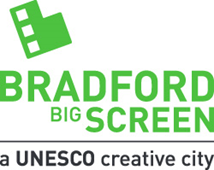 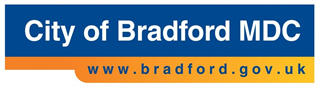 
Technical specifications for still or moving images for Bradford Big ScreenFootage: 
If you are submitting video footage for the listings service it needs to be a maximum length of 1 minute long.  Films submitted for other parts of the schedule need to not exceed 7 minutes 30 seconds in length, unless otherwise agreed with the Screen manager.Content length for advertising/promotional purposes needs to be agreed in advance with the Screen manager. Work submitted to the big screen should ideally be a .mov or mp4 file submitted via Dropbox, WeTransfer or a similar web transfer site.The aspect ratio is 16:9 anamorphic and needs to be PAL format. A full screen image is delivered at 1024 x 576, whether this is video or a still.For stills (slides) the image needs to be landscape, at least 72dpi in either jpeg or png format. The less text the better in terms of readability, with the text no smaller than 18 points. Please also ensure your film does not contain any stroboscopic effects. Big Screen slide template for guidance:Slide example:  Remember don’t make it text heavy and use your best visuals!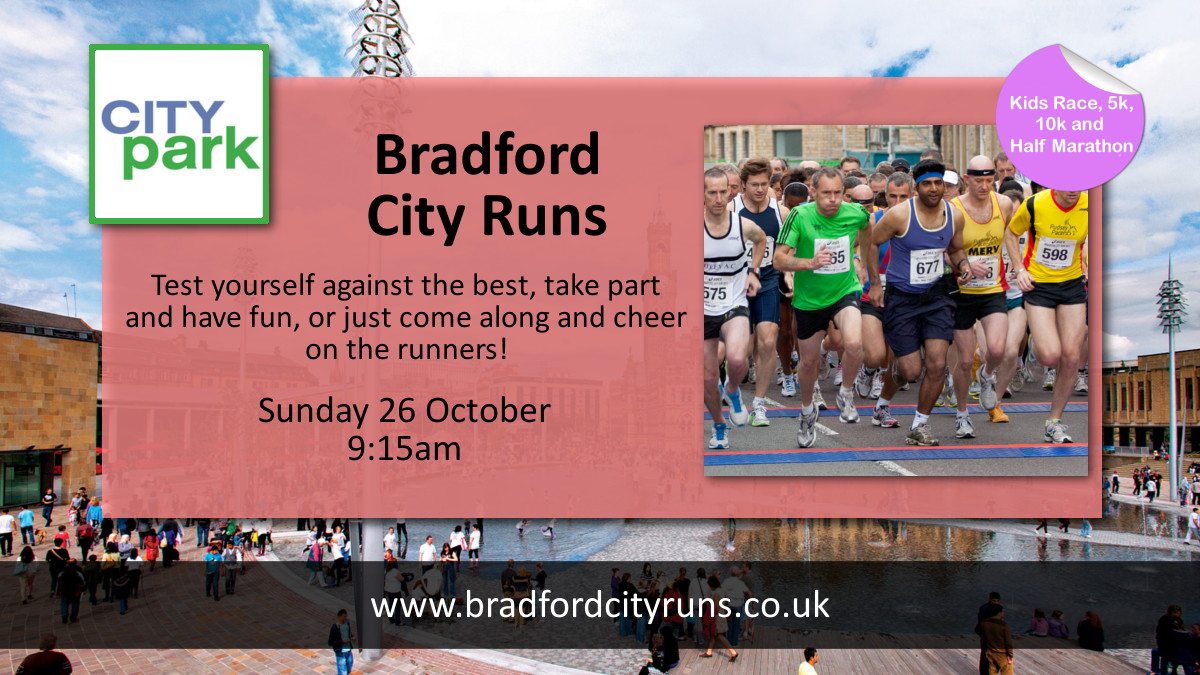 Please note content to be considered for the screen must be sent to us at least two weeks before the suggested schedule date. The more notice we have, particularly for events and advertising campaigns the better, as this helps us serve your needs more effectively. If you have any queries contact the Big Screen Manager, Julie Gatenby at julie@bradfordcityoffilm.com